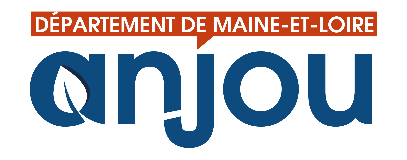 Année 2021Demande de financement auprès du Département de Maine-et-Loire pour l’accompagnementdes bénéficiaires RSA, dans le cadre de la référence RSA(A compléter dans le cadre de la "référence RSA " uniquement)Rappel des modalités du dépôt de projet pour le renouvellement de la convention Date limite de réception du projet : avant le 01/12/2020Modalités de dépôt :Transmettre (a minima) les documents listés ci-après,	 Cette trame projet complétée et signée	 Le budget prévisionnel 2021En 2 exemplaires papier au :Département de Maine-et-LoireDirection de l’InsertionService droits et parcours d’insertionCS 94104 – 49941 ANGERS CEDEX 9Et par voie électronique, au chargé de suivi des parcours (CSP) référent de votre action, à l’adresse suivante : Caroline Tijou – c.tijou@maine-et-loire.frYann Schaefholz – y.schaefholz@maine-et-loire.frSophie Vorkaufer – s.vorkaufer@maine-et-loire.frHélène Hayton – h.hayton@maine-et-loire.frObjet du courriel : projet 2021 - NOM de votre structureIdentification de l’organismeCaractéristiques de l’actionModalités d’accompagnementÉvaluation des éléments financiersTransmettre : - le budget prévisionnel 2021 de l’action RSA signé par le Président ou son délégataire Je soussigné(e), (nom, prénom) : représentant légal de la structurecertifie exactes et sincères les informations transmises dans le cadre de ce présent dossier de demande de financement.	Fait à :	Date :Signature du Président (ou de son délégataire) et cachetNomAdresseTéléphoneAdresse courrielPrésident(e)Nom : 	 tél : 	                                                      @ : Directeur(trice)Nom : 	 tél : 	                                                      @ : Forme juridiqueDate de création Référent de l’actionNom : 	 tél : 	                                                      @ : Moyens humains dédiés à l’actionNom des personnes, fonction, nbre ETPFaits marquants de l’annéeAu niveau interne de la structure, de l’environnement partenarial, du déroulement de l’action…. Intitulé de l’actionDate de mise en œuvre de l’actiondu 		au	Objectif ParcoursS'ENGAGERRésultats attendusL'acquisition d'une autonomie durable dans la réalisation de ses démarches d’insertion,La mobilisation de ses ressources personnelles,Le renforcement de ses savoirs de base,L'acquisition ou l'amélioration de ses compétences numériques pour faciliter ses démarches d'insertion,L'identification, la prise de conscience et le développement de ses potentiels et aptitudes,La projection vers l'emploi.Contenu, descriptif de l'actionLieu de réalisation de l’actionAdresses des différents sites d’implantation de l’action – mettre en évidence les éventuels changements par rapport au prévisionnelNature et organisation des activités réalisées, supports utilisésRapide descriptif – fréquence et durée des activités - correspondance avec le prévisionnel ? Si non, d’où vient l’écart ? Nombre de BRSA accompagnés sur l’année (= file active ou nombre de places)Modalités d’accueil et d’accompagnementNombre de RDV et fréquence proposésouNombre de places et d’heuresLieu de réalisation de l’accompagnementPartenariatCiter les principaux partenaires sollicités :Santé :Logement :Emploi :Vie quotidienne :Coût total de l’action€Montant de la dotation départementale sollicitéeCo financements sollicités€